1	Antecedentes1.1	En la Resolución 77 (Rev. Busán, 2014) sobre la planificación y duración de las Conferencias, los Foros, las Asambleas y las reuniones del Consejo de la Unión se establecen los periodos en que dichos eventos deben celebrarse para el periodo 2015-2019.1.2	En la Resolución 111 (Rev. Busán, 2014) sobre la toma en consideración de los periodos religiosos importantes en la planificación de las Conferencias, Asambleas y reuniones del Consejo de la UIT, se pide a la Unión y a sus Estados Miembros que hagan todo lo posible, con los medios disponibles, por evitar que el periodo planificado de conferencias o asambleas de la UIT coincida con un periodo considerado como religioso importante para un Estado Miembro. En la Resolución 1 (Rev. Buenos Aires, 2017) sobre el Reglamento interno del Sector de Desarrollo de las Telecomunicaciones de la UIT (UIT-D) se reitera esta petición.1.3	En la Resolución 31 (Rev. Buenos Aires, 2017) se encarga al Director de la BDT que organice, dentro de las limitaciones financieras, una reunión preparatoria por región para cada una de las seis regiones (si la región interesada lo estima oportuno).2	Visión general de los eventos previstos del UIT-D2.1	En el presente informe se presenta un calendario de eventos del UIT-D planificados para el periodo 2018-2021, guiado por los principios estipulados en las Resoluciones antes citadas y coordinado con los otros dos Sectores de la UIT (Radiocomunicaciones y Normalización de las Telecomunicaciones), la Secretaría General y la secretaría de Telecom.2.2	Los eventos del calendario incluyen desde las reuniones del GADT, las reuniones de las Comisiones de Estudio y de los Grupos de Relator del UIT-D, el Simposio Mundial para Organismos Reguladores (GSR) anual, el Simposio Mundial de Indicadores de Telecomunicaciones/TIC (SMIT), el Simposio Mundial sobre Capacitación en TIC (CBS), el Foro Mundial sobre Telecomunicaciones de Emergencia (GET), la Reunión de expertos de alto nivel sobre financiación de proyectos de tecnologías de la información y la comunicación, las reuniones del Grupo de Expertos en indicadores de TIC en el hogar y del Grupo de Expertos en Indicadores de Telecomunicaciones/TIC, hasta la próxima Conferencia Mundial de Desarrollo de las Telecomunicaciones de 2021 (CMDT-21).2.3	El calendario de eventos del UIT-D facilita la colaboración y coordinación de las distintas reuniones y eventos de la UIT. Estos calendarios anuales de eventos están a disposición de los miembros en la página web del GADT y se actualizan periódicamente. Pueden obtenerse en un formato adaptado a la impresión (véase el Anexo 1 para las versiones actuales). Al programar estos eventos, se ha prestado la debida atención a la importancia de incluir a todos los delegados en la labor crucial de los eventos de la UIT.2.4	Los eventos arriba descritos también figuran en el Documento 37 del Consejo-18 sobre el calendario de futuras conferencias, asambleas y reuniones de la Unión para el periodo 2018-2021.3	Reuniones del GADT3.1	En el caso del GADT, se ha tenido cuidado de programar sus reuniones antes de las reuniones del Consejo de la UIT, a fin de permitir al GADT examinar de manera efectiva los planes operacionales del UIT-D antes de su adopción por el Consejo y su implementación por la BDT. Se realizó una labor de coordinación para velar por que las reuniones de los grupos asesores de los tres Sectores de la Unión se celebren, siempre que sea posible, de manera consecutiva.3.2	De 2019 a 2021, las reuniones del GADT irán precedidas por una reunión de un día de duración de sus grupos por correspondencia. La reunión de 2021 se ha previsto cuatro meses antes de la CMDT-21, a fin de permitir al GADT examinar, discutir y adoptar la versión final del informe consolidado que presenta los resultados de las seis reuniones preparatorias regionales.3.3	Las reuniones del GADT se han programado con cuidado para garantizar que no se celebren coincidiendo con reuniones de las Comisiones de Estudio o de los Grupos de Relator del UIT-D. Se ha hecho todo lo posible para que el periodo de reuniones previstas no coincida con un periodo considerado como religioso importante para un Estado Miembro.4	Reuniones Preparatorias Regionales4.1	El calendario incluye una Reunión Preparatoria Regional (RPR) por región para cada una de las seis regiones. Dos de estas reuniones están previstas para el último trimestre de 2020, y cuatro para el primer trimestre de 2021, según se muestra en el cuadro presentado más abajo.4.2	Las Reuniones Preparatorias Regionales son servicios directos a los miembros y se organizan para lograr una mayor coordinación regional e implicar desde el principio a los miembros en el proceso preparatorio de la CMDT. Según se indica en la Resolución 31, el éxito continuado de futuras CMDT dependerá de una mayor eficiencia de la coordinación regional y de la interacción a escala interregional.4.3	Está previsto celebrar un Foro Regional de Desarrollo (FRD) de un día de duración antes de cada RPR. Los Foros Regionales de Desarrollo ofrecen oportunidades de diálogo de alto nivel, cooperación y asociación entre responsables políticos de las telecomunicaciones y las TIC, organismos reguladores, la industria, instituciones académicas, organismos y organizaciones regionales e internacionales de desarrollo, sobre cuestiones específicas de telecomunicaciones y TIC regionales. El calendario propuesto de RPR y FRD se facilita en el cuadro presentado más abajo.4.4	Al planificar estas reuniones, se ha hecho todo lo posible para evitar el solapamiento con otras reuniones pertinentes del UIT-D. Se recurrirá al máximo a las Oficinas Regionales de la UIT para facilitar la identificación de los países anfitriones y para la organización de estas reuniones.5	Reunión de coordinación para las RPRSe ha planificado una reunión de coordinación de las seis regiones de manera concertada con la última reunión del GADT, con la participación de los miembros del UIT-D.6	CMDT-216.1	Está previsto que la próxima reunión de la Conferencia Mundial de Desarrollo de las Telecomunicaciones (CMDT-21) se celebre en el último trimestre de 2021, de acuerdo con lo dispuesto en la Resolución 77, que establece que las conferencias y asambleas de la UIT se celebrarán, en principio, durante el último trimestre del año.6.2	Se espera que la Conferencia de Plenipotenciarios, que se celebrará en Dubái (Emiratos Árabes Unidos) del 29 de octubre al 16 de noviembre de 2018, decida acerca del lugar preciso y las fechas exactas de la CMDT-21.Cualquier revisión de las Resoluciones 77 y 111 por la Conferencia de Plenipotenciarios de Dubái que afecte a la planificación de eventos recogida en este documento se reflejará en el futuro calendario de eventos del UIT-D.Calendario indicativo de eventos reglamentarios del UIT-D para 2018-2021______________Grupo Asesor de Desarrollo de las Telecomunicaciones (GADT)23ª reunión, Ginebra, 9-11 de abril de 2018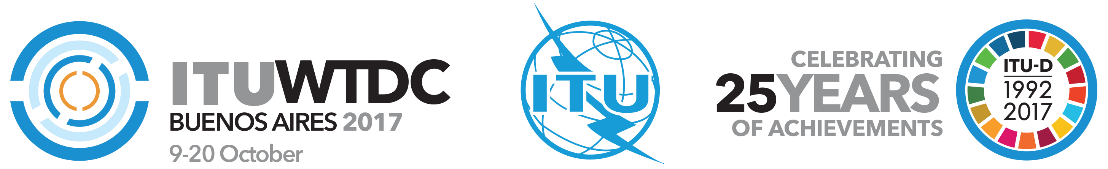 Documento TDAG-18/15-S28 de febrero de 2018Original: inglésDirector, Oficina de Desarrollo de las TelecomunicacionesDirector, Oficina de Desarrollo de las TelecomunicacionesCALENDARIO DE EVENTOS DEL UIT-D EN 2018-2021CALENDARIO DE EVENTOS DEL UIT-D EN 2018-2021Resumen:En el presente informe se presenta un calendario de eventos del UIT-D planificados para el periodo 2018-2021.Acción solicitada:Se invita al GADT a que tome nota del presente informe y facilite las orientaciones que considere oportunas.Referencias:Resoluciones 77 y 111 de la PP (Rev. Busán, 2014), Resoluciones 1 y 31 de la CMDT (Rev. Buenos Aires, 2017) y Documento 37 del Consejo-18Resumen:En el presente informe se presenta un calendario de eventos del UIT-D planificados para el periodo 2018-2021.Acción solicitada:Se invita al GADT a que tome nota del presente informe y facilite las orientaciones que considere oportunas.Referencias:Resoluciones 77 y 111 de la PP (Rev. Busán, 2014), Resoluciones 1 y 31 de la CMDT (Rev. Buenos Aires, 2017) y Documento 37 del Consejo-18EventoFechaLugarTDAG-192-5 de abril de 2019Ginebra (Suiza)TDAG-2024-27 de marzo de 2020Ginebra (Suiza)TDAG-2125-28 de mayo o 22-25 de junio de 2021Ginebra (Suiza)Comisión de Estudio 1 del UIT-D30 de abril – 4 de mayo de 2018Ginebra (Suiza)Comisión de Estudio 2 del UIT-D7-11 de mayo de 2018Ginebra (Suiza)Grupo de Relator (SG1) 17-29 de septiembre de 2018Ginebra (Suiza)Grupo de Relator (SG2)1-12 de octubre de 2018Ginebra (Suiza)Comisión de Estudio 1 del UIT-D18-22 de marzo de 2019Ginebra (Suiza)Comisión de Estudio 2 del UIT-D25-29 de marzo de 2019Ginebra (Suiza)Grupo de Relator (SG1) 23 de septiembre – 4 de octubre de 2019Ginebra (Suiza)Grupo de Relator (SG2)7-18 de octubre de 2019Ginebra (Suiza)Comisión de Estudio 1 del UIT-D17-21 de febrero de 2020Ginebra (Suiza)Comisión de Estudio 2 del UIT-D24-28 de febrero de 2020Ginebra (Suiza)Grupo de Relator (SG1) 21 de septiembre – 2 de octubre de 2020Ginebra (Suiza)Grupo de Relator (SG2)5-16 de octubre de 2020Ginebra (Suiza)Comisión de Estudio 1 del UIT-D15-19 de marzo de 2021Ginebra (Suiza)Comisión de Estudio 2 del UIT-D22-26 de marzo de 2021Ginebra (Suiza)RPR-XXX, precedida por el FRD 
el 9 de noviembre de 202010-13 de noviembre de 2020Por determinarRPR-XXX, precedida por el FRD 
el 7 de diciembre de 20208-11 de diciembre de 2020Por determinarRPR-XXX, precedida por el FRD el 25 de enero de 202126-28 de enero de 2021Por determinarRPR-XXX, precedida por el FRD el 15 de febrero de 202116-18 de febrero de 2021Por determinarRPR-XXX, precedida por el FRD 
el 8 de marzo de 20219-11 de marzo de 2021Por determinarRPR-XXX, precedida por el FRD el 19 de abril de 202120-22 de abril de 2021Por determinarRC-RPR24 de mayo o 21 de junio de 2021Ginebra (Suiza)CMDT-2125 de octubre – 5 de noviembre o 
1-12 de noviembre de 2021Por determinar